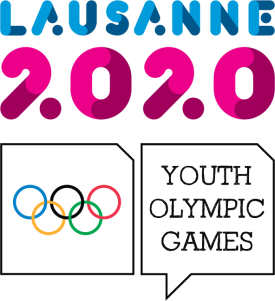 Service de l'éducationphysique et du sportCh. de Maillefer 35CH-1014 LausanneCommande de médailles pour les projets dans le cadre des camps d’hiver vaudois 2018 – 2019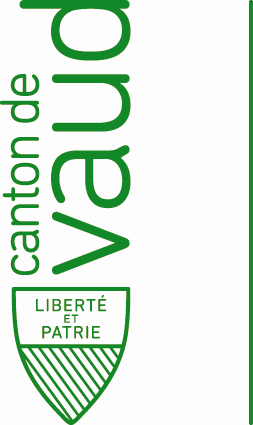 Etablissement scolaire :  Nom de l’enseignant-e : A la fin du camp chaque élève reçoit un diplôme.										Total des médailles : Le document est à renvoyer à cette adresse mail : christophe.botfield@vd.ch															Lausanne, le 28 août 2018     						      Christophe Botfield	Lieu du camp et dates (avec adresse chalet) :Responsable et no natel :Année scolaire et nombre d’élèves :Projet-s choisi-s :Nombre de médailles :